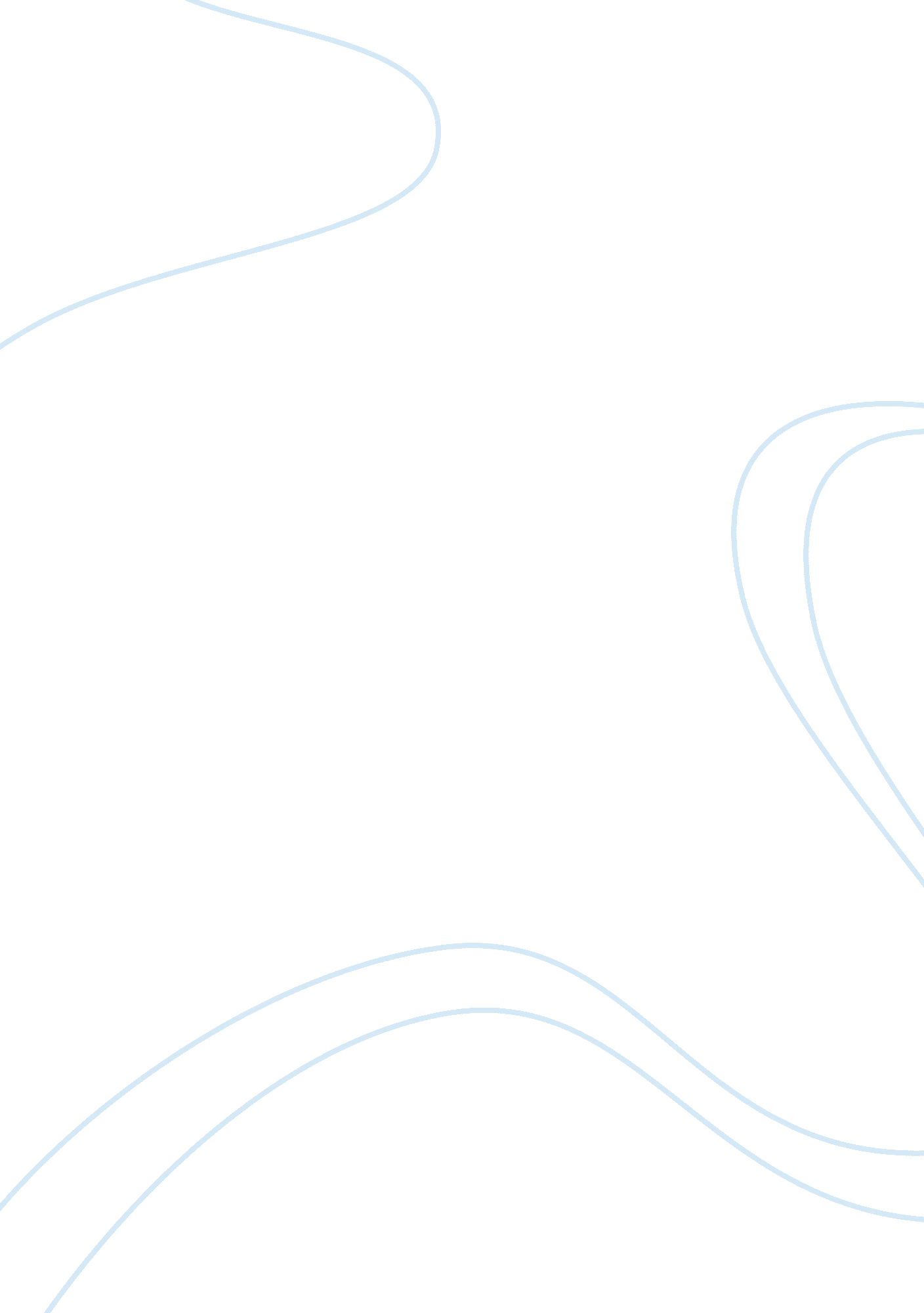 Corrigendum: the "facebook-self”: characteristics and psychological predictors of...Health & Medicine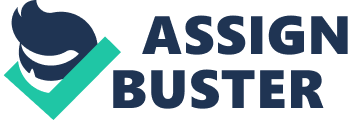 A corrigendum on 
The “ Facebook-self”: characteristics and psychological predictors of false self-presentation on Facebook by Gil-Or, O., Levi-Belz, Y., and Turel, O. (2015). Front. Psychol. 6: 99. doi: 10. 3389/fpsyg. 2015. 00099 In the original article, there was an error. The original text on page 6 is: “ The main effect of avoidant attachment yielded F (1, 248) = 12. 11, p < 0. 001, indicating that the mean Facebook-self score was significantly greater for high avoidant-attachment participants ( M = 2. 44, SD = 0. 05) than for low avoidant-attachment participants ( M = 2. 44, SD = 0. 05).” The corrected text on page 6, Analysis and Results section, Sub-section of “ Predictors of the false Facebook-self is: “ The main effect of avoidant attachment yielded F (1, 248) = 12. 11, p < 0. 001, indicating that the mean Facebook-self score was significantly greater for high avoidant-attachment participants ( M = 2. 43, SD = 0. 44) than for low avoidant-attachment participants ( M = 2. 22, SD = 0. 53).” The authors apologize for this error and state that this does not change the scientific conclusions of the article in any way. The original article has been updated. Conflict of Interest Statement The authors declare that the research was conducted in the absence of any commercial or financial relationships that could be construed as a potential conflict of interest. 